Об утверждении муниципальной целевой программы «Осуществление мероприятий по предупреждению и защите населения от чрезвычайных ситуаций на территории сельского поселения Александровка муниципального района Большеглушицкий Самарской области на 2018 – 2024 годы»       Руководствуясь Бюджетным кодексом Российской Федерации,  Уставом сельского поселения Александровка муниципального района Большеглушицкий Самарской области, Федеральным  законом от 21.12.1994 г. № 68-ФЗ «О защите населения и территорий от чрезвычайных ситуаций природного и техногенного характера», Постановлением администрации сельского поселения Александровка муниципального района Большеглушицкий Самарской области от 10.08.2012 г. № 57 «О разработке и реализации муниципальных целевых программ в сельском поселении Александровка муниципального района Большеглушицкий Самарской области»,администрация   сельского поселения Александровка муниципального района Большеглушицкий СамарскойПОСТАНОВЛЯЕТ:                   1. Утвердить муниципальную целевую Программу «Осуществление мероприятий по предупреждению и защите населения от чрезвычайных ситуаций на территории сельского поселения Александровка муниципального района Большеглушицкий Самарской области на 2018 – 2024 годы» (прилагается).2. Финансирование муниципальной целевой программы «Осуществление мероприятий по предупреждению и защите населения от чрезвычайных ситуаций на территории сельского поселения Александровка муниципального района Большеглушицкий Самарской области на 2018 – 2024 годы»  осуществлять за счет средств бюджета сельского поселения Александровка муниципального района Большеглушицкий Самарской области.     3. Со дня вступления в силу настоящего Постановления признать утратившими силу следующие муниципальные правовые акты:   - постановление главы сельского поселения Александровка муниципального района Большеглушицкий Самарской области от 10.10.2018 г. № 82 «Об утверждении муниципальной целевой программы «Осуществление мероприятий по предупреждению и защите населения от чрезвычайных ситуаций на территории сельского поселения Александровка муниципального района Большеглушицкий Самарской области на 2013 – 2015 годы»; - постановление главы сельского поселения Александровка муниципального района Большеглушицкий Самарской области от 19.10.2013 г. № 85 « О внесении изменений в постановление главы сельского поселения Александровка муниципального района Большеглушицкий Самарской области от 10.10.2012 г.№ 82 «Об утверждении муниципальной целевой программы «Осуществление мероприятий по предупреждению и защите населения от чрезвычайных ситуаций на территории сельского поселения Александровка муниципального района Большеглушицкий Самарской области на 2013 – 2015 годы»;   - постановление главы сельского поселения Александровка муниципального района Большеглушицкий Самарской области от 20.05.2014 г. № 34 «О внесении изменений в постановление главы сельского поселения Александровка муниципального района Большеглушицкий Самарской области от 10.10.2012 г.№ 82 «Об утверждении муниципальной целевой программы «Осуществление мероприятий по предупреждению и защите населения от чрезвычайных ситуаций на территории сельского поселения Александровка муниципального района Большеглушицкий Самарской области на 2013 – 2015 годы»;-    - постановление главы сельского поселения Александровка муниципального района Большеглушицкий Самарской области от 29.09.2014 г. № 65 « О внесении изменений в постановление главы сельского поселения Александровка муниципального района  Большеглушицкий Самарской области от 10.10.2012 г.№ 82 «Об утверждении муниципальной целевой программы «Осуществление мероприятий по предупреждению и защите населения от чрезвычайных ситуаций на территории сельского поселения Александровка муниципального района Большеглушицкий Самарской области на 2013 – 2015 годы»; - постановление главы сельского поселения Александровка муниципального района Большеглушицкий Самарской области от 18.09.2014 г. № 67 « О внесении изменений в постановление главы сельского поселения Александровка муниципального района Большеглушицкий Самарской области от 10.10.2012 г.№ 82 «Об утверждении муниципальной целевой программы «Осуществление мероприятий по предупреждению и защите населения от чрезвычайных ситуаций на территории сельского поселения Александровка муниципального района Большеглушицкий Самарской области на 2013 – 2015 годы»; - постановление главы сельского поселения Александровка муниципального района Большеглушицкий Самарской области от 19.10.2016 г. № 61 « О внесении изменений в постановление главы сельского поселения Александровка муниципального района Большеглушицкий Самарской области от 10.10.2012 г.№ 82 «Об утверждении муниципальной целевой программы «Осуществление мероприятий по предупреждению и защите населения от чрезвычайных ситуаций на территории сельского поселения Александровка муниципального района Большеглушицкий Самарской области на 2013 – 2015 годы»; - постановление главы сельского поселения Александровка муниципального района Большеглушицкий Самарской области от 24.04.2017 г. № 30 « О внесении изменений в постановление главы сельского поселения Александровка муниципального района Большеглушицкий Самарской области от 10.10.2012 г.№ 82 «Об утверждении муниципальной целевой программы «Осуществление мероприятий по предупреждению и защите населения от чрезвычайных ситуаций на территории сельского поселения Александровка муниципального района Большеглушицкий Самарской области на 2013 – 2015 годы»;4. Опубликовать настоящее постановление в газете «Александровские Вести» и разместить на официальном сайте администрации сельского поселения Александровка муниципального района Большеглушицкий Самарской области http://adm-aleksandrovka.ru в сети Интернет. 5.  Настоящее постановление вступает  в силу   после его  официального опубликования.Глава сельского поселения                                                                                      А.И.ГоршковАлександровкаПриложение к постановлению главы администрациисельского поселения Александровкамуниципального района Большеглушицкий Самарской областиот 02.11. 2018 г. № 88 МУНИЦИПАЛЬНАЯ ЦЕЛЕВАЯ   ПРОГРАММА «ОСУЩЕСТВЛЕНИЕ МЕРОПРИЯТИЙ ПО ПРЕДУПРЕЖДЕНИЮ И ЗАЩИТЕ НАСЕЛЕНИЯ  ОТ ЧРЕЗВЫЧАЙНЫХ СИТУАЦИЙ НА ТЕРРИТОРИИ СЕЛЬСКОГО ПОСЕЛЕНИЯ АЛЕКСАНДРОВКА МУНИЦИПАЛЬНОГО РАЙОНА БОЛЬШЕГЛУШИЦКИЙ САМАРСКОЙ ОБЛАСТИ НА 2018 – 2024 ГОДЫ»Паспорт программыI. Содержание проблемы и обоснование необходимости её решение    программными методами.                       II.   Основные цели, задачи и этапы реализации ПрограммыIII.  Мероприятия,  предусмотренные ПрограммойIV. Нормативное обеспечение.V.   Сроки реализации Программы.VI.  Ресурсное обеспечение муниципальной целевой Программы.VII.  Система организации контроля за ходом реализации Программы.VIII. Оценка эффективности социально-экономических последствий от реализации             ПрограммыIX. План комплекса мероприятий Программы.I. Содержание проблемы и обоснование необходимости её решение    программными методамиНа территории сельского поселения Александровка существуют угрозы чрезвычайных ситуаций природного и техногенного характера.Природные чрезвычайные ситуации могут сложиться в результате опасных природных явлений: паводки, сильные ветры, снегопады,  ливневые дожди, засухи, степные пожары.Причиной отставания в развитии аварийно-спасательных служб являются ограниченные возможности в собственных финансовых средствах для оснащения формирований современной аварийно-спасательной техникой и оборудованием. Для профилактической работы необходимы фотоаппараты и видеокамеры для создания доказательной базы правонарушений на водных объектах;Нет мест постоянного размещения подразделений спасателей.Номенклатура и объемы резервов материальных ресурсов определяются исходя из прогнозируемых угроз чрезвычайных ситуаций.Однако исходя из прогнозируемых на территории поселения угроз чрезвычайных ситуаций этих резервов недостаточно. Соответствующие проблемы обеспечения материальными ресурсами необходимо решать на     муниципальном уровне.Необходимо принять меры по повышению подготовленности к организации первоочередного жизнеобеспечения населения, пострадавшего в чрезвычайных ситуациях.Исходя из перечисленного, проблемы защиты населения и территории поселения от чрезвычайных ситуаций необходимо решать программными методами.II.   Основные цели, задачи и этапы реализации ПрограммыОсновные цели Программы: снижение рисков возникновения и смягчение последствий чрезвычайных ситуаций;снижение числа травмированных и погибших;сокращение материальных потерь от чрезвычайных ситуаций;сокращение времени реагирования поисково-спасательных служб – на происшествия и чрезвычайные ситуации;оснащение учреждений социальной сферы системами оповещения;снижение числа погибших в результате своевременной помощи пострадавшим, оказанной поисково-спасательными службами;улучшение работы по предупреждению правонарушений на водных объектах;создание резервов (запасов) материальных ресурсов для ликвидации чрезвычайных ситуаций и в особый период;повышение подготовленности к жизнеобеспечению населения, пострадавшего в чрезвычайных ситуациях.Основные задачи Программы:информирование населения о правилах поведения и действиях в чрезвычайных ситуациях;создание материальных резервов для ликвидации чрезвычайных ситуаций;восполнение по истечении срока хранения индивидуальных средств защиты для населения;хранение имущества гражданской обороны на случай возникновения чрезвычайных ситуаций и в особый период;дооборудование объектов социальной сферы для подготовки к приему и размещению населения, пострадавшего в чрезвычайных ситуациях.Для достижения поставленных основных целей и задач Программы необходимо реализовать мероприятия Программы в период 2018 – 2024 годов. При этом ряд мероприятий будет осуществляться в течение всего периода, а некоторые мероприятия должны быть реализованы поэтапно:1-й этап (2018 год) – формирование организационных условий для разработки соответствующих муниципальных программ;2-й этап (2019 год) – по результатам реализации 1-го этапа – уточнение мероприятий и определение объемов средств местных бюджетов, необходимых для выполнения мероприятий Программы;3-й этап (2020 год-2024год) – переход на выполнение мероприятий по ЧС.Объем финансирования каждого этапа будет уточнен по результатам реализации мероприятий предыдущего этапа Программы.III. Мероприятия, предусмотренные  ПрограммойСистема программных мероприятий приведена в приложении № 1
к Программе.В Программу включены:мероприятия по защите населения и территорий от чрезвычайных ситуаций;организационные мероприятия. Ресурсное обеспечение Программы составляют средства из бюджетных источников.Бюджетные источники:местный бюджет – средства, предусмотренные на финансирование мероприятий муниципальных долгосрочных программ по защите населения и территорий от чрезвычайных ситуаций, в том числе для получения межбюджетных трансфертов из областного бюджета в рамках настоящей Программы (прогнозируются как возможный источник средств без указания конкретных сумм).IV. Нормативное обеспечение            Выполнение мероприятий Программы осуществляется в соответствии
с Федеральным  законом от 21.12.1994 г. № 68-ФЗ «О защите населения и территорий от чрезвычайных ситуаций природного и техногенного характера», Федеральным законом от 12.02.1998 г. № 28-ФЗ «О гражданской обороне»,  областным законом от 09.12.2005 г. № 219-ГД «О защите населения и территорий  Самарской области от чрезвычайных ситуаций природного и техногенного характера», нормативными правовыми актами в области защиты населения и территорий от чрезвычайных ситуаций природного и техногенного характера.V.   Сроки реализации Программы            Срок  реализации  Программы:  2018 – 2024 годы.VI. Ресурсное обеспечение муниципальной целевой Программы                                      Ресурсное обеспечение программы осуществляется за счет местного бюджета.VII.    Система организации контроля за ходом реализации ПрограммыОбщий контроль над реализацией Программы осуществляет муниципальный заказчик - Администрация.Управление реализацией Программы осуществляется главным исполнителем Программы – Администрацией.Контроль над целевым использованием   выделенных средств из местного бюджета осуществляет главный распорядитель бюджетных средств. VIII. Оценка эффективности социально-экономических последствий от реализации ПрограммыПрограмма носит социальный характер, основным критерием ее эффективности является защита населения и территорий от чрезвычайных ситуаций.В соответствии с целями настоящей Программы предполагается достичь следующих результатов:1. Повышение квалификации специалистов по вопросам гражданской обороны и чрезвычайным ситуациям.2. Выполнение мероприятий по пропаганде безопасности в чрезвычайных ситуациях.3. Обеспечение средствами защиты населения на случай чрезвычайных ситуаций и в особый период.4. Создание мест размещения для пострадавших в чрезвычайных ситуациях.5. Ликвидация аварийно-опасных гидротехнических сооружений.Приложение № 1к  муниципальной целевой Программе «Осуществление мероприятий по предупреждению изащите населения от чрезвычайных ситуацийна территории сельского поселения Александровкамуниципального района Большеглушицкий Самарской области на 2018 – 2024 годы» Мероприятия по защите населенияи территорий от чрезвычайных ситуаций                                                                                          Организационные мероприятия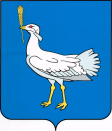           МУНИЦИПАЛЬНОЕУЧРЕЖДЕНИЕАДМИНИСТРАЦИЯСЕЛЬСКОГО ПОСЕЛЕНИЯ АЛЕКСАНДРОВКА    МУНИЦИПАЛЬНОГО РАЙОНАБОЛЬШЕГЛУШИЦКИЙСАМАРСКОЙ ОБЛАСТИРоссия, 446194 Самарская обл.,Большеглушицкий район,с. Александровка,ул. Центральная, д. 5тел. 43-2-56; 43-2-86ПОСТАНОВЛЕНИЕот 02 ноября 2018 г.   № 88с. АлександровкаНаименование ПрограммыМуниципальная программа « Осуществление мероприятий по предупреждению и защите населения от чрезвычайных ситуаций на территории сельского поселения Александровка муниципального района Большеглушицкий Самарской области на 2018-2024 годы»Правовые основания разработки ПрограммыРаспоряжение Администрации сельского поселения от 19.09.2012 г. № 6/1-р; Федеральный  закон от 21.12.1994 г. № 68-ФЗ «О защите населения и территорий от чрезвычайных ситуаций природного и техногенного характера»; Федеральный закон от 12.02.1998 г. № 28-ФЗ «О гражданской обороне»; Областной закон от 09.12.2005 г. № 219-ГД "О защите населения и территорий  Самарской области от чрезвычайных ситуаций природного и техногенного характера".Заказчик ПрограммыАдминистрация сельского поселения Александровка муниципального района Большеглушицкий Самарской области (далее - Администрация сельского поселения)Разработчик ПрограммыАдминистрация сельского поселения Исполнители ПрограммыАдминистрация сельского поселения Цель Программы- снижение рисков возникновения и смягчение последствий чрезвычайных ситуаций;- снижение количества травмированных и погибших в ЧС;- сокращение материальных потерь;- создание необходимых условий для обеспечения защиты жизни и здоровья граждан;- сокращение времени реагирования аварийно -спасательных подразделений;- повышение подготовленности населения к ЧС;- обеспечение постоянной готовности сил и средств ГО;- создание резервов (запасов) материальных ресурсов для ликвидации последствий чрезвычайных ситуаций и в особый период;-повышение подготовленности к жизнеобеспечению населения, пострадавшего в чрезвычайных ситуациях.Основные задачи Программы- разработка и реализация мероприятий, направленных на соблюдение правил  поведения в ЧС населения и работников учреждений социальной сферы;- повышение объема знаний и навыков в области ГО и ЧС руководителей, должностных лиц и специалистов, членов формирований;- организация работы по предупреждению и ликвидации ЧС природного и техногенного характера,  правил поведения на воде;- информирование населения о правилах поведения и действиях в чрезвычайных ситуациях;- дооборудование объектов социальной сферы для подготовки к приему и размещению населения, пострадавшего в  чрезвычайных ситуациях; - поддержание сил и органов  управления ГО в готовности к действиям;- поддержание устойчивого функционирования организаций, предприятий и учреждений в ЧС.Объемы и источники финансированияВсего  -  2163,00    тыс. руб.2018 год – 703,00  тыс. руб.2019 год -  410,00 тыс. руб.2020 год  - 210,00 тыс. руб.2021 год – 210,00 тыс.руб.2022 год –210,00 тыс.руб.2023 год – 210,00 тыс.руб.2024 год –210,00 тыс рубСроки реализации Программы2018-2024 годы:1-й этап – 2018 год;2-й этап – 2019 год;3-й этап – 2020 - 2024 годОжидаемые конечные результаты  реализации Программы- обеспечение относительного сокращения потерь от чрезвычайных ситуаций;- повышение квалификации специалистов по вопросам ГО и ЧС, ПБ;- выполнение мероприятий по информированию и оповещению населения  в области защиты населения об угрозе возникновения ЧС;- обеспечение средствами защиты населения на случай чрезвычайных ситуаций и в особый период;- создание мест для размещения пострадавших в чрезвычайных ситуацияхКонтроль за реализацией Программы Администрация сельского поселения № п/пНаименование мероприятияИсполнительНаименование показателя результативности(целевых индикаторов)Единица измеренияОбъем финансовых средствиз местного  бюджета и ожидаемые конечные результатыОбъем финансовых средствиз местного  бюджета и ожидаемые конечные результатыОбъем финансовых средствиз местного  бюджета и ожидаемые конечные результатыОбъем финансовых средствиз местного  бюджета и ожидаемые конечные результатыОбъем финансовых средствиз местного  бюджета и ожидаемые конечные результатыОбъем финансовых средствиз местного  бюджета и ожидаемые конечные результатыОбъем финансовых средствиз местного  бюджета и ожидаемые конечные результатыОбъем финансовых средствиз местного  бюджета и ожидаемые конечные результаты№ п/пНаименование мероприятияИсполнительНаименование показателя результативности(целевых индикаторов)Единица измерениявсего2018 год2019год2020год2021год2022год2023год2024год123456789101011111212131Обучение руководящего состава, должностных лиц и специалистов ГОЧС Администрация сельского поселенияАлександровкаповышение знаний специалистов в вопросах гражданской обороны и чрезвычайных ситуаций тыс. рублей38,008,005,005,005,005,005,005,005,005,005,002Изготовление  и установка знаков безопасности на водных объектахАдминистрация сельского поселенияАлександровкаОбеспечение безопасности населениятыс. рублей64,004,0010,0010,0010,0010,0010,0010,0010,0010,0010,003Приобретение учебной методической литературы, наглядных пособий по вопросам гражданской обороны и чрезвычайных ситуацийАдминистрация сельского поселенияАлександровкаПовышение качества обучения населениятыс. руб.35,005,005,005,005,005,005,005,005,005,005,004Организация противопаводковых мероприятий на водоемахАдминистрация сельского поселенияАлександровкаОбеспечение безопасности населениятыс. руб.100,0040,0010,0010,0010,0010,0010,0010,0010,0010,0010,005Приобретение системы оповещения населения при чрезвычайных ситуацияхАдминистрация сельского поселенияАлександровкаОбеспечение безопасности населениятыс. руб.120,0060,0010,0010,0010,0010,0010,0010,0010,0010,0010,006Резервный фондАдминистрация сельского поселенияАлександровкаОбеспечение безопасности населениятыс. руб.210,00150,0010,0010,0010,0010,0010,0010,0010,0010,0010,007Прочие мероприятияАдминистрация сельского поселенияАлександровкаОбеспечение безопасности населениятыс. руб.496,30436,00360,00160,00160,00160,00160,00160,00160,00160,00160,00 Итого Итого Итого Итоготыс. рублей2163,30703,30410,00210,00210,00210,00210,00210,00210,00210,00210,00№ п/пНаименование мероприятияИсполнительСроки исполненияОжидаемый конечный результат123451Составление и согласование перечня работ и мероприятий, необходимых для подготовки зданий образовательных учреждений к приему и размещению населения, пострадавшего в чрезвычайных ситуацияхАдминистрация сельского поселения Александровка2018 годопределение мероприятий с целью дальнейшего анализа затрат2Уточнение планов действий на случай возникновения чрезвычайных ситуацийАдминистрация сельского поселения Александровкаежегоднокорректировка планов действий (взаимодействий) по результатам выполнения программных мероприятий на региональном и муниципальном уровнях3Уточнение планов действий (взаимодействий) на случай возникновения крупномасштабных чрезвычайных ситуацийАдминистрация сельского поселения Александровкаежегоднокорректировка планов действий (взаимодействий) по результатам выполнения программных мероприятий на региональном и муниципальном уровнях